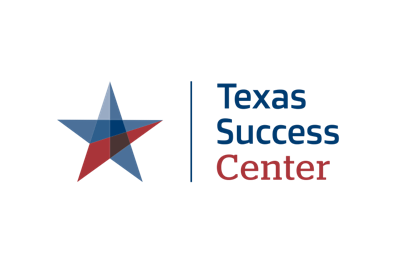 The Texas Pathways ProjectCollege Participation AgreementCADRE 2YES, I understand and agree that participation in the Texas Pathway Project Cadre 2 involves specific commitments, as delineated below.  On behalf of [insert name of institution], I affirm our decision to abide by these commitments: 1.  Designate the President/Chancellor to oversee the work with support from a high-level cabinet officer (preferably the chief academic officer), who will serve also as the primary institutional contact person for work related to the project. 2.  Commit to capacity building strategies, determined by the Readiness Assessment and institutional planning, involving actions leading toward implementing guided pathways at scale. 3. Composition of institutional team membership will typically include the president/chancellor and will at times include the chief academic officer, chief student services officer, institutional researcher, faculty leaders, counselors/advisors, and other college personnel who will be key to the pathway design and implementation work on campus. Experience demonstrates that the composition of the team is important for effecting meaningful change on campus; and the active, visible leadership of the CEO is critical.    4. Full participation of a designated five to seven-person institutional team throughout the 2 ½-day project institute on guided pathway design and implementation -- Institute #1, Leadership for Transformational Change: Implementing Pathways at Scale – November 2-4, 2016 at the Hyatt Lost Pines Resort and Spa, Bastrop Texas. 5.  Completion and timely submission of Advance Work prior to the Institute including a limited set of key performance data on standard metrics depicting student connection, progress, and completion and the Texas Pathways Readiness Assessment.6.  Completion during each institute of a drafted college action plan identifying next steps, timelines, and responsibilities for work on building key capacities for designing and implementing guided pathways for students. 7.  Payment of registration and travel expenses for institutional team members to participate in the Institute. There is no direct funding to colleges for their participation in this project, however, should registration or travel fees become cost prohibitive for participation, supplemental travel stipends are available.8.  Continuous membership in good standing with the Texas Association of Community Colleges. I further understand that the benefits of the project for the college are the institute experiences, the work with other colleges engaged in similarly challenging work, and the opportunity to contribute to building capacity for institutional change and regional collaborations across Texas community colleges. The ultimate beneficiaries will be the college’s students who progress to completion and transfer. Signature of President/Chancellor   							Date This document was adapted for Texas by the Texas Success Center based on the American Association of Community Colleges’ Pathways Project College Participation Agreement.